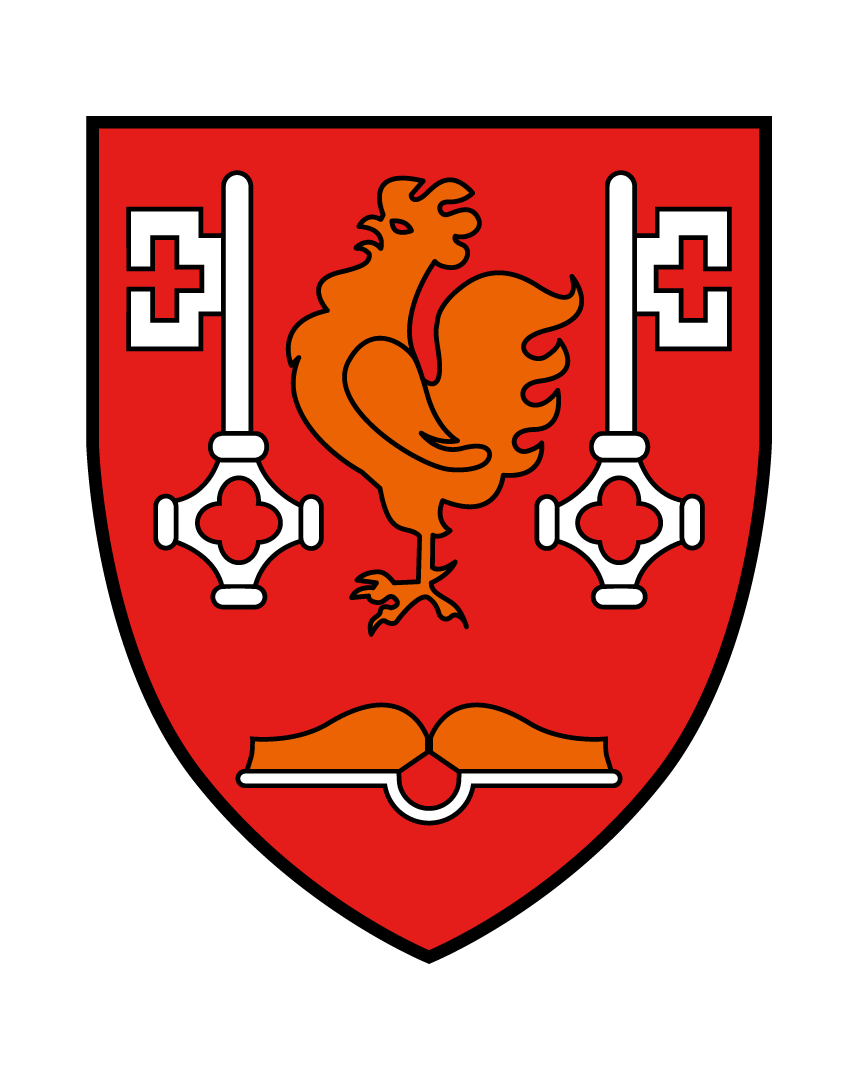 AVALDUSPalun võtta minu laps 2021. aastal Põlva Jakobi Kooli eelkooli.Haridusasutuse valiku kokkuvõtlik põhjendus: ___________________________________________________________________________________________________________________________________________________________________________________________Lapse andmedEes- ja perekonnanimi: ________________________________________________________Isikukood: __________________________________________________________________Elukoht: ____________________________________________________________________Lasteaias/-hoius käib: _________________________________________________________Lapse huvialad: ______________________________________________________________Valdkonnad, kus teadmised on head või väga head: _____________________________________________________________________________________________________________Valdkonnad, kus teadmised vajaksid enim täiendamist: _________________________________________________________________________________________________________Muu oluline informatsioon: _______________________________________________________________________________________________________________________________Ema andmed: Ees- ja perekonnanimi: ________________________________________________________Isikukood (kui tasub õppemaksu): _______________________________________________ Telefoninumber: __________________________ e-post: ____________________________Isa andmed: Ees- ja perekonnanimi: ________________________________________________________Isikukood (kui tasub õppemaksu): _______________________________________________ Telefoninumber: __________________________ e-post: ____________________________„ ____ „  ___________________ 2021 			Digiallkirjastatud